ANGELICA 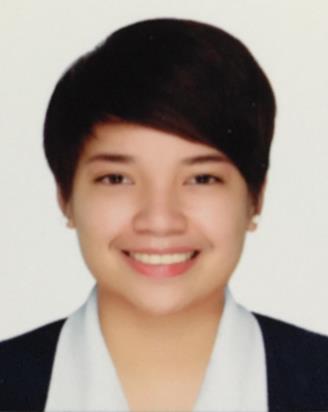 Angelica.348848@2freemail.comCAREER OBJECTIVESeeking for advancement and opportunity that offers long term employment with challenging and rewarding career experience where I can utilize my analytical and communication skills. To gain further exposure and broaden my experience in the field of Hospitality Management.EDUCATIONAL BACKGROUNDBachelor of Science in Hospitality Management Colegio de San Juan de Letran151 Muralla St. Intramuros, Manila (June 2008 – March 2012)Jesus the Risen Savior School – DLSUSSampaguita Village, San Pedro, Laguna(June 2004 – March 2008)WORK EXPERIENCECebu Pacific AirCustomer Service AgentNinoy Aquino International Airport, Terminal 3Pasay city, PhilippinesApril 2012 - September 2014Duties and Responsibilities:Solid understanding of domestic and international airport policies and procedures. Excels in a challenging, time-constrained environment: Responsible for meeting inbound flights, assisting passengers with connecting flights, checking-in passengers, and boarding outbound flights Insures that travel documents are in compliance. Complies with safety guidelines and procedures mandated by the Federal Aviation Administration and Department of Transportation. Provides information for passengers concerning reservation data and airport updates. West Contact ServicesCustomer Service RepresentativeCyber Gate Tower 1 Pioneer St.,Mandaluyong City, PhilippinesOctober 2014 - May 2016Duties and Responsibilities:Built and retains customer loyalty through timely and effective one call resolution; increases revenue through the execution of various sales initiatives. Completed required trainings to not only stay current on new/existing systems, products and services, but to also maintain proficiency on company values and organizational requirements. Use electronic documentation, reference tools, and automated training provided to deliver stellar customer service. Meet and exceeds department productivity and quality standards. Appropriately disbursed adjustments and account credits in accordance with policy and procedures. Provides effective and timely resolutions of a range of customer inquiries. Responds to customer inquiries requests; resolves issues efficiently and professionally. Completed ongoing training to stay abreast of product, service and policy changes. Ateneo de Manila University Secretary cum ReceptionistAteneo Professional Schools Bldg., 130 H.V. Dela Costa Street,, Salcedo, Makati, Metro Manila, PhilippinesJune 2016 - December 2016Duties and Responsibilities:Provides exceptional customer service to all administration, teachers, support staff, parents and students. Organize systems and reports for smooth daily operations of attendance office. Successfully communicates with staff about decisions, changes and other relevant information on a timely basis. Maintains positive and cooperative working relationships with staff and students. Organizes, maintains and updates student database, records and files according to established procedures. Assist other departments in secretarial/administrative tasks upon request. Maintains clerical records and arrange reports. Handles all office duties, including phones, emails and preparation of materials for all meetings, conferences. Organize staff meetings and special events. Experience with customer service skills in a large professional environment. Handles multiple phone lines, mail, sending messages, etc. Make copies and transfers files to specific filing cabinets, drop boxes, etc. QUALIFICATIONSProficient in English and Filipino Good Academic Standing Excellent communication and interpersonal skills Computer literate; with intermediate typing skills and background in MS Office Excellent organizational and time management skills – ability to prioritize daily tasks. Reliability in protecting confidential information. Good analytical skills, well organized, highly adaptable in a very dynamic environment with good moral character. Ability to set and meet goals on time Able to work under pressure with minimum supervision Excellent verbal and written communication skills ON THE JOB TRAININGThe Legend Hong Kong Seafood Restaurant (March – April 2011) Boom na Boom Compound, CCP Complex, Pasay City Makati Shangri-La, Manila Hotel (June – August 2011) Ayala Ave. Cor. Makati Ave., Makati City● DNATA INC. – Qatar Airways Cargo(November 2011 – December 2011) Miascor Compund, NAIA Ave., Paranaque CitySEMINARS ATTENDEDNational Tourism Convention (2012) Baguio Country Club, Baguio City Hospitality Management Convention (2009) Colegio de San Juan de Letran In Flight Catering Operations (2009) Macro Asia In-Flight Catering Overview of the Hotel Operations (2009) Renaissance Makati City hotel Lecture on Tourism Trends of Region 1 Demonstration on Bed Making Procedure Hotel Operations and Job Opportunities in the Hotel Industry Fort Ilocandia, Ilocos Norte Wine Seminar Wine Museum Cocktail mixing and Flair Tending Seminar T.G.I. Fridays, Mall of Asia Basic Safety Course with Personal Safety & Social Responsibility Magsaysay training center United Nations Ave. cor. Taft Ave., Ermita, Manila PERSONAL DATAAge:	25 years oldPlace of Birth:  Binan, LagunaCivil Status:	SingleHeight:	5’4”Weight:	136 lbs.Religion:	Roman CatholicCitizenship:	Filipino